PeriodePlan avdeling SKILPADDENEPeriode: 1. september - 31. oktoberGenerell info og oppsummering av forrige periodeVi har vært så heldige å få Ada, Pia, Lotte og Birk som nye Skilpadder, og er godt i gang med tilvenning. Det har vært fantastisk å bli kjent med dere foreldre. Dere har vært så nydelige i en utfordrende overgang. Barna begynner å bli trygge på avdelingen, men det er viktig å tenke på at dette er en stor overgang for de små og at det er viktig å gi dem tid og rom for å gi uttrykk for dette. I september tar vi imot Jakob Vi ser frem til en fin høst med mange gode opplevelser. Jeg holder på med gjennomføring av oppstartsamtale med alle dere nye foreldre, men ikke vær redde for å spørre om det er noe dere lurer på underveis. Foreldresamtaler vil gjennomføres mot slutten av oktober.Litt om gruppaSkilpaddene vil iløpet av høsten bli 9 barn hvor 6 er nye til avdelingen i år. Vi kommer til å jobbe med inkluderende fellesskap og har et mål om at alle barn skal føle seg som en betydningsfull del av fellesskapet på avdelingen. Denne perioden fokuserer vi hovedsaklig på at barna skal bli trygge i barnehagen, og at de skal oppleve ro i hverdagen. Vi deler derfor opp gruppen i mindre grupper gjennom dagen for at barna i aktivitet og lek skal ha bedre voksenkontakt og for at opplevelsen av ro og fokus skal bli større. sosial kompetanse / DAnningVi bruker årets første måneder på å gjøre barna trygge på avdelingen og på hverandre.  Vi støtter barna i utforsking av omverden, og gir de mulighet til å utvikle relasjoner til andre barn og voksne. Vi tilrettelegger for å kunne være nysgjerrig på andre og gjennom aktiviteter få utforske sansene. Vi ser ulike behov og meninger i barnegruppen, og anerkjenner barnas perspektiver og handlinger. Vi skal støtte barna i deres utvikling av selvregulering og følelsesuttrykk. Empati og respekt for andres grenser og behov er viktig for oss, og dette skal vi veilede barna i. Vi markerer FN-dagen og snakker om at alle barn har like stor verdi. Vi skal se på hvordan barn i andre land lever, og hvilke ulikheter og likheter det er mellom barn i verden. Personalet skaltilrettelegge for meningsfulle opplevelser og støtte barnas identitetsutvikling og positive selvforståelsestøtte barnas aktivitet, engasjement og deltakelse i fellesskapetlegge merke til, anerkjenne og følge opp barnas perspektiver og handlingerstøtte barnas initiativ til samspill og bidra til at alle kan få leke med andre, oppleve vennskap og lære å beholde vennersamtale om normer for samhandling og invitere barna til å utforme normer for samhandling i fellesskapFagområdene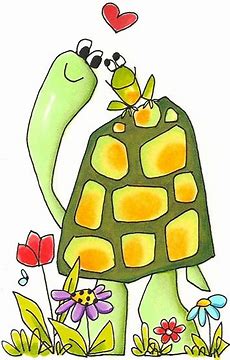 Kommunikasjon, språk og tekstVi leser bøker med barna knyttet til temaVi har bøker lett tilgjengelig for barnaVi hjelper barna med å benevne tingene vi har rundt ossVi har samlingsstund hver dag med sanger og fortellingerKropp, bevegelse, mat og helseVi spiser sunn mat Barna får delta i matlagingVi er ute hver dagVi går tur hver torsdagVi utforsker sansene våre gjennom lekKunst, kultur og kreativitetVi har forming hver onsdagBarna får utforske ulike materialer og teknikkerVi knytter formingsaktiviteter til temaVi lærer om fargene gjennom lek og kreativitet Natur, miljø og teknologiVi bruker mikroskop og forstørrelsesglass ute i naturen for å utforske insekter og planterVi bruker naturmaterialer vi finner i naturen rundt oss i sanselek og formingAntall, rom og form Vi måler barna og ser hvor mange cm vi er Vi bruker ulike former i lek og aktiviteterVi har sanselek der barna kan helle, grave, fylle opp og telleBarna får bli kjent med ulike teksturer som myk og hard, ruglete og glatt, stor og litenEtikk, religion og filosofiVi filosoferer om hvordan det er å være barn i andre landVi formidler eventyr, fortellinger og sanger fra ulike landVi filosoferer om hvorfor bladene skifter farge om høsten, hvor insektene blir av når det blir kaldere, hvorfor blomstene visner og andre spørsmål som er aktuelle. Nærmiljø og samfunnVi går tur i barnehagens nærmiljøVi besøker brannbilen på lekeplassen